Қарағанды облысының білім басқармасы, «Сарыарқа дарыны»  АҒП ҚББО 2021 жылдың 6-7 сәуірінде Қазақстан Республикасы Тәуелсіздігінің 30 жылдығына арналған «BI-Juldyzai» республикалық балалар шығармашылығы фестивалінің облыстық іріктеу турын өткізді. Фестиваль онлайн форматта өтті. Іс-шараға 60-тан астам бала қатысты. Мектеп-интернаттың тәрбиеленушісі ТОЛЕУТАЙ ЕРНАР «Вокал» номинациясы бойынша ІІ жүлделі орынға ие болды. ҚҰТТЫҚТАЙМЫЗ!!!

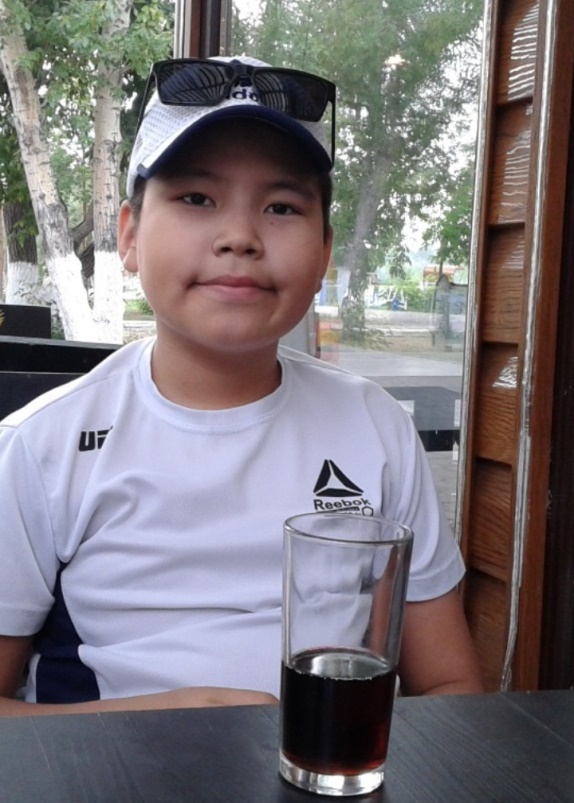 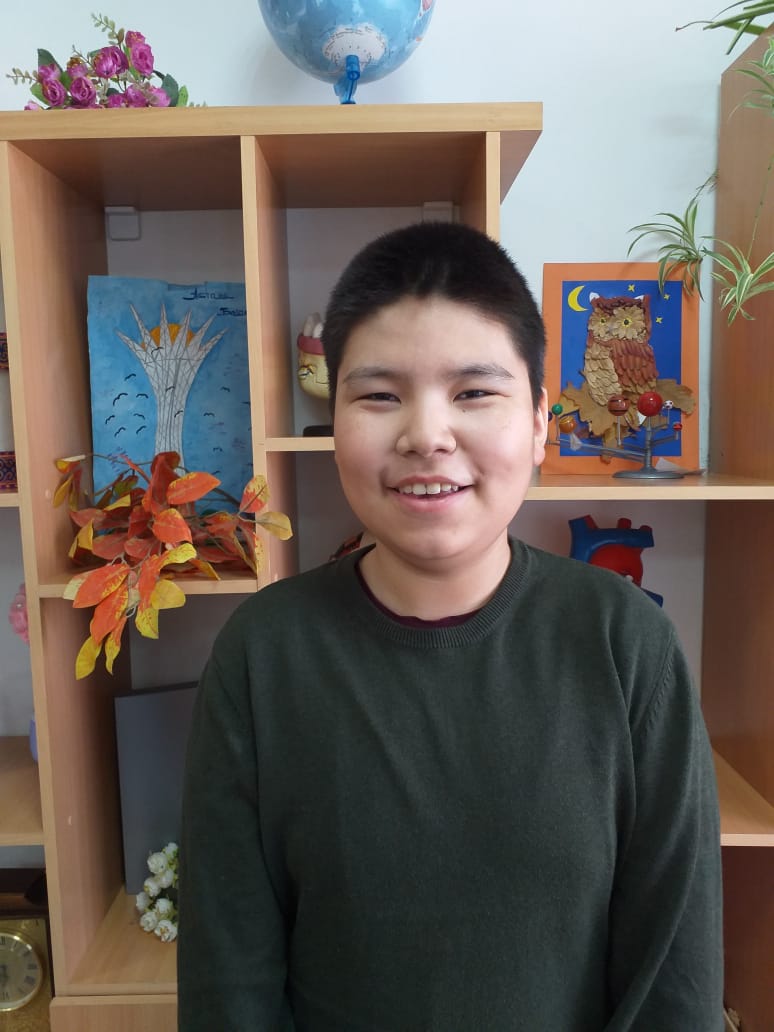 